Thursday 18.06.2020Fluent in Five16 ÷ 4 =8 x 7 =12 x 4 = of 21=100 x ___ = 54Times Table RockstarsSpend 10 minutes on TT Rockstars (ON SOUNDCHECK PLEASE!)Maths Task – Making Shapes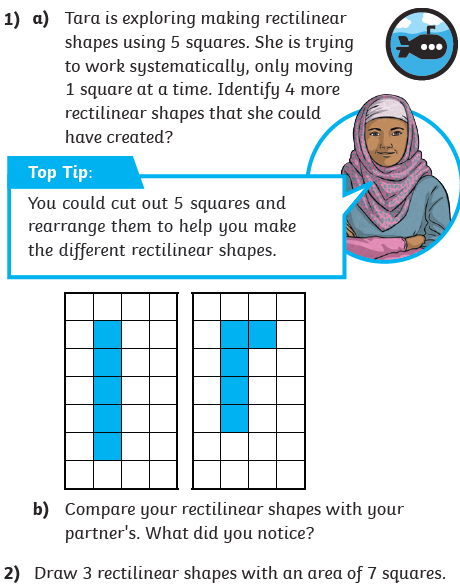 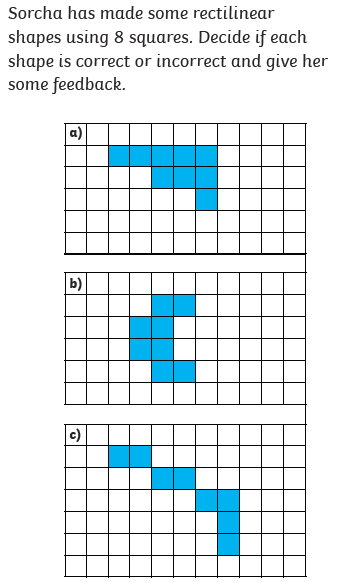 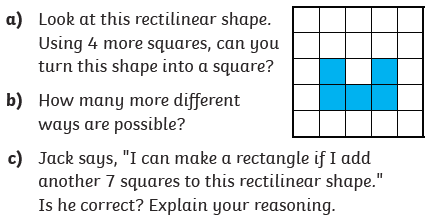 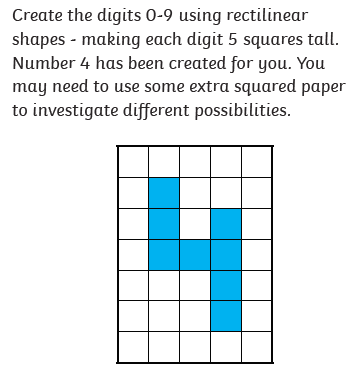 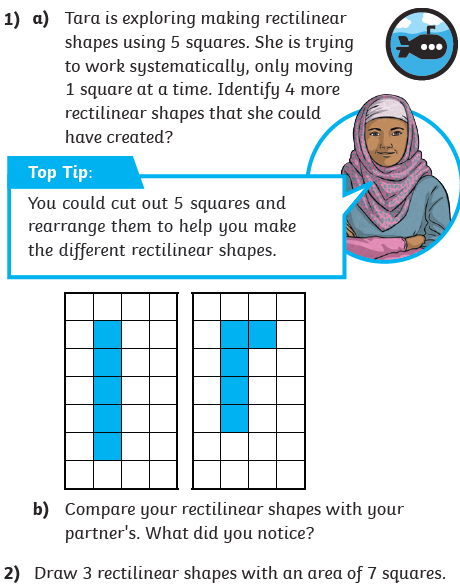 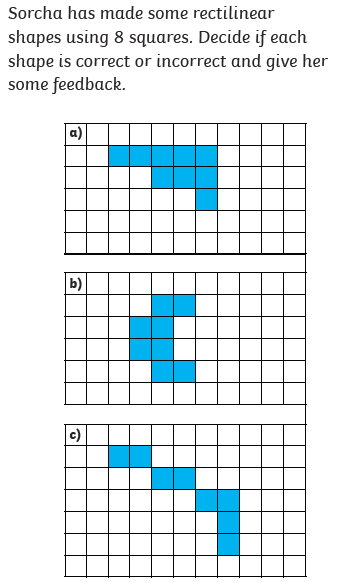 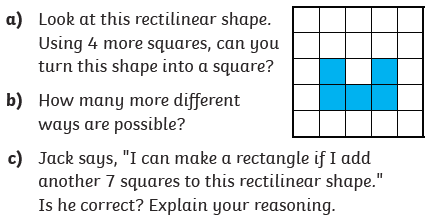 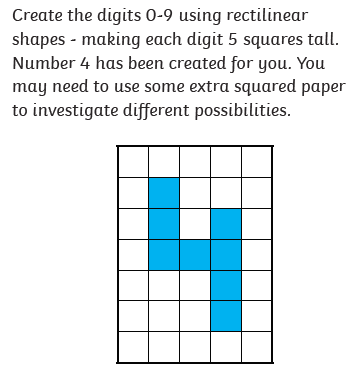 